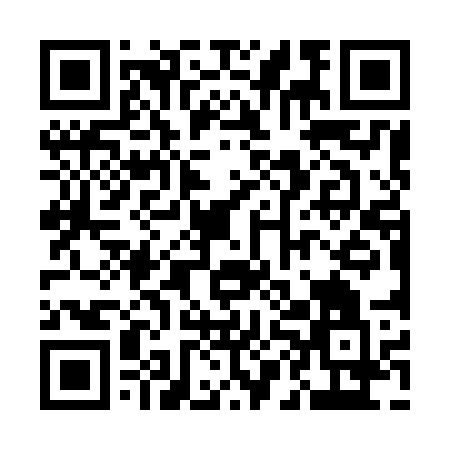 Ramadan times for Adamant Shoal, UKMon 11 Mar 2024 - Wed 10 Apr 2024High Latitude Method: Angle Based RulePrayer Calculation Method: Islamic Society of North AmericaAsar Calculation Method: HanafiPrayer times provided by https://www.salahtimes.comDateDayFajrSuhurSunriseDhuhrAsrIftarMaghribIsha11Mon5:015:016:3112:194:146:086:087:3812Tue4:594:596:2912:194:156:106:107:4013Wed4:574:576:2712:194:166:116:117:4114Thu4:544:546:2412:184:186:136:137:4315Fri4:524:526:2212:184:196:156:157:4516Sat4:504:506:2012:184:206:166:167:4717Sun4:474:476:1812:174:226:186:187:4918Mon4:454:456:1612:174:236:206:207:5019Tue4:434:436:1312:174:246:216:217:5220Wed4:404:406:1112:174:266:236:237:5421Thu4:384:386:0912:164:276:256:257:5622Fri4:354:356:0712:164:286:266:267:5823Sat4:334:336:0412:164:306:286:287:5924Sun4:314:316:0212:154:316:296:298:0125Mon4:284:286:0012:154:326:316:318:0326Tue4:264:265:5812:154:336:336:338:0527Wed4:234:235:5612:144:346:346:348:0728Thu4:214:215:5312:144:366:366:368:0929Fri4:184:185:5112:144:376:376:378:1130Sat4:164:165:4912:144:386:396:398:1331Sun5:135:136:471:135:397:417:419:151Mon5:115:116:451:135:407:427:429:172Tue5:085:086:421:135:427:447:449:193Wed5:055:056:401:125:437:457:459:204Thu5:035:036:381:125:447:477:479:225Fri5:005:006:361:125:457:497:499:256Sat4:584:586:341:115:467:507:509:277Sun4:554:556:311:115:477:527:529:298Mon4:524:526:291:115:487:547:549:319Tue4:504:506:271:115:507:557:559:3310Wed4:474:476:251:105:517:577:579:35